Верховным Судом РФ обновлены разъяснения о порядке принятия судами общей юрисдикции и арбитражными судами обеспечительных мер В Постановлении отмечено, что при рассмотрении заявления о принятии обеспечительных мер судам следует иметь в виду, в том числе: разумность и обоснованность требования заявителя; связь испрашиваемой обеспечительной меры с предметом заявленного требования; вероятность причинения заявителю значительного ущерба в случае непринятия обеспечительных мер. Так, отсутствие связи испрашиваемой обеспечительной меры с предметом заявленного требования является основанием для отказа в удовлетворении заявления о ее принятии. Верховным судом также разъяснено, что непредоставление заявителем встречного обеспечения при подаче заявления о принятии обеспечительных мер само по себе не может служить основанием для отказа в принятии соответствующих мер. Кроме этого, отмечено, что подача жалобы, представления на определение о принятии обеспечительных мер не приостанавливает исполнения этого определения. Признано не подлежащим применению постановление Пленума Высшего Арбитражного Суда РФ от 12 октября 2006 года N 55 "О применении арбитражными судами обеспечительных мер". 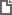 Постановление Пленума Верховного Суда РФ от 01.06.2023 N 15
"О некоторых вопросах принятия судами мер по обеспечению иска, обеспечительных мер и мер предварительной защиты" 